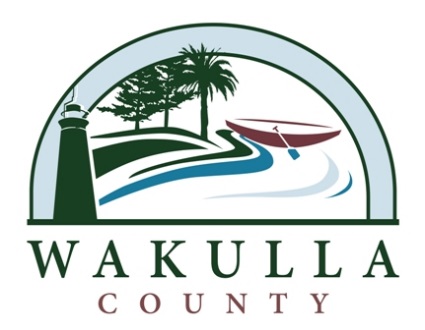 ITB 2015-01 State Housing Initiative Partnership Program (SHIP) Rehabilitation ProjectAddendum 2: Response to Technical Questions: Issued 01/29/2015Question:What happens if the bids are over the maximum amount? ($5,000 for Emergency Repairs, $35,000 for Rehab, and $75,000 for Replacement).Answer: The commission could (at their option) vote to exceed the maximum limit if the bids exceed the maximum allowed.Questions?  Please contact Katie Taff 850.926.0919. Ext. 704